Муниципальное образование городской округ город ЛангепасХанты - Мансийского автономного округа – ЮгрыЛангепасское городское муниципальное автономное образовательное учреждение  дополнительного  образования детей«Центр дополнительного образования для детей «Радуга»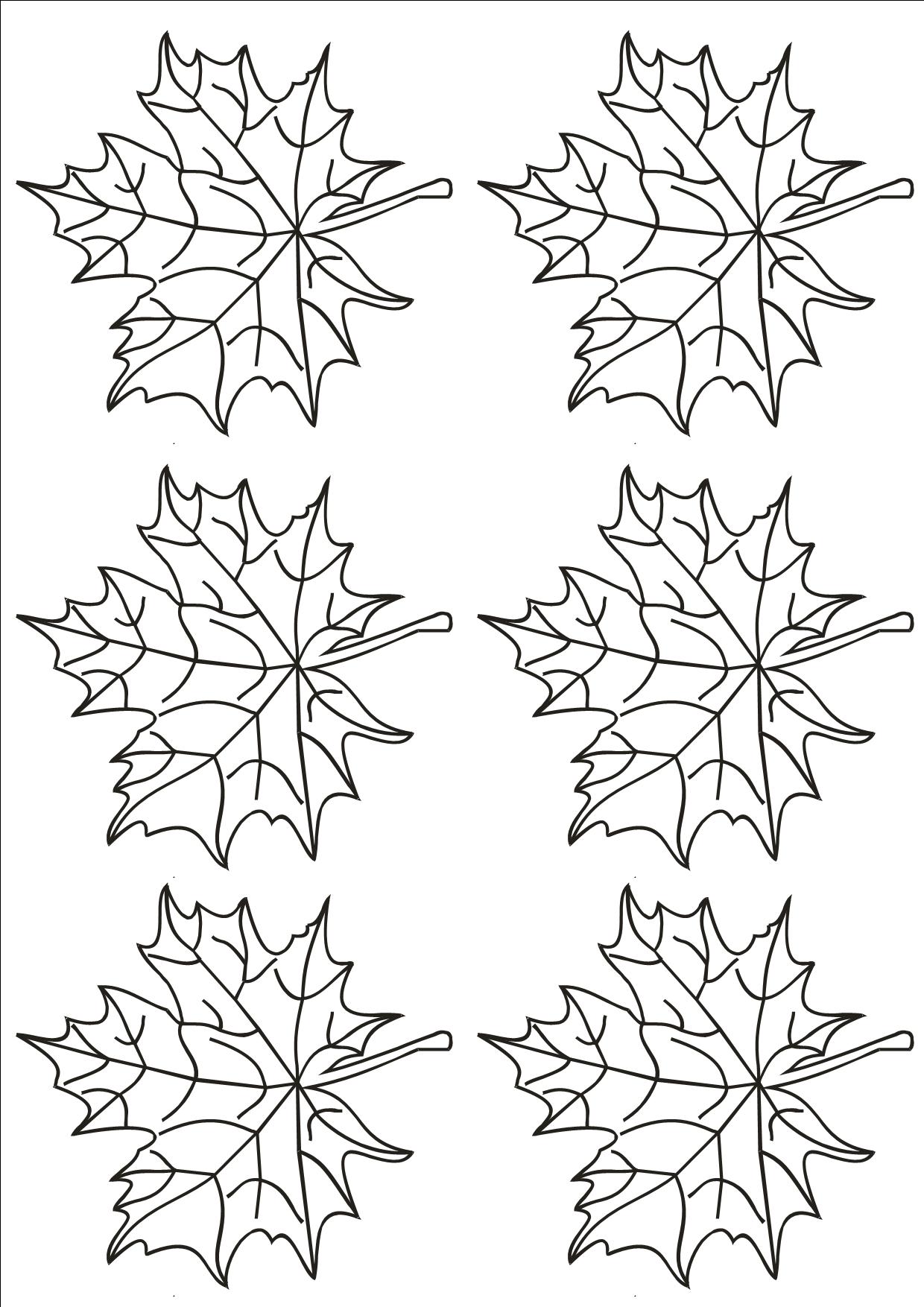                                                                                                                     Разработан сценарий                                                                                  педагогом дополнительного образования                                                                                           Абрамчук Светланой  Геннадьевной                                                                                                                           Дата проведения:30.10.2013                                                                      Лангепас     2013 Фольклорный праздник «Сергей - Капустник»для детей и родителейЦель: познакомить детей и родителей с традициями русского праздника  «Сергей - Капустник».Задачи: способствовать сохранению русских народных традиций, а именно сохранению традиций деревенских посиделок по засолке капусты;способствовать восстановлению семейных устоев и ценностей, а именно сплочению детей и родителей в едином творческом процессе;разучить разные жанры детского фольклора: приговорки, потешки, игры, частушки, песни;способствовать  доброжелательным, дружеским отношениям среди родителей и детей разных национальностей.Ход мероприятия.Хозяйка посиделок.  Ой, гости дорогие пожаловали. Подружки хозяйки.  Посиделки наши начинаются. Хозяйка посиделок.  А кто это к нам пожаловал?   Подружки хозяйки. Вы, чьи будете?  Хозяйка.  Да, да припоминаю, это ученики 4-ых классов.  А это ваши родители.  Вот и познакомились. Подружки. Здравствуйте,  друзья! Хозяйка.  Без друзей и праздник не праздник!Подружки. А, где наш Бабушкин чугунок, что сегодня мудрого он нам расскажет, какое задание нам даст. Что там?  Ой, а здесь праздник «Сергей - Капустник». Просит чугунок, что бы мы сегодня о Капусте поговорили. Подружка.  Ох, и много праздников на Руси раньше было. Подружка.  Самые щедрые были осенью, после уборки  основного урожая. Подружка.  Но на полях, до 8 октября  оставался ещё один замечательный овощ. Подружки. Это - капуста!Подружка 1. Капуста на крестьянском столе появилась намного раньше картофеля и считалась после ржаного хлеба, вторым хлебом, как и репа. Подружка 2. Деревенские жители любили капусту, и даже праздник ей посвятили, который называется «Сергей – Капустник», отмечали его 8 октября. Хозяйка.  Вся деревенская молодёжь красиво разодетая ходили убирать с поля капусту, а потом начинали её солить. Подружка. Спешили туда, где на выданье была невеста, и где проживали молодые холостые парни. Подружка. Нужно было показать будущей невесте, как она ловко управляется с капустой, какая она хозяйка будет. Подружка.К нам наехали капустны вечера.На конях,  на соболях, на лисицах, горностаях.Хозяйка.  Уж вы, кумушки, подруженьки.Вы придите, поработайте.Вы капустку уберите.Её  в бочки  усолите.Подружка.Мы пришли сюда скуку разогнать,Подружка.Мы пришли повеселиться, поиграть.Подружка.Вместе с вами хором песенки попеть,Подружка.На забавы, на потехи посмотреть.Все выходят и в стают в хоровод.Есть у нас огород,Там  капуста растет!Вот такой ужины,Вот такой ширины,Вот такой нижины,Вот такой вышины!Ты, капуста, к нам спеши,Ты немного попляши!А потом не зевайИ в корзину полезай!Появляется капуста.Капуста.Вы обо мне?А вот и я.Привет осенний вам друзья.В честь меня народ слагал частушки, загадки, приговорки.Приговорка.«Капуста – виласта,Не будь голенаста,Не будь голенаста,Будь пудаста.» Я, капуста,  всем нужна.И в салаты, и в борщи,И в наваристые щи.У хозяина без капусты брюхо пусто.Капуста, напевает слова песенки Ах, капустка, рассадка моя!Только милому досадка одна.Ах, капустка легко стелется,Двое ходят – третий сердится.Ах, капустка – вилой  кочешок! У меня  милой хорош женишок. Хозяйка. Ох, и хвастуша ты капустка!Если б не хозяюшка, да подруженьки мои кто б тебя такую большую вырастил?  А вообще, дружба в каждом деле нужна.Игра – песенка «Барыня».Веретёна точены.Веники замочены.Пей чай с пирогами.Мы поедем за грибамиБарыня - барыня. Сударыня - барыня.Подружка.  А знаете ли вы, что квасить, солить капусту россияне стали первыми и научили все страны Европы делать тоже - самое. Подружка.  Поэтому солят, квасят капусту люди разных национальностей, по всему миру. А традиция – солить капусту, пришла от россиян. Подружка.  Когда начиналась засолка капусты, то во дворах стояло настоящее жваканье. Это капуста разговаривала, она, как бы говорила: «Мните, мните меня веселее. Жмите, жмите меня посильнее». Сценка «Осенняя неурядица», сл. В.Пашниной.Леший.Ой, кого там мнут, кого там жмут?А, погода холодна,Ветер так и воет,Кости все мои болят, поясница ноет.У меня свистит в груди И внутри ломота,Что ни Боже приведи –Помереть охота.Кикимора.Эй, привет! Чего не весел?Что чурбан-то свой повесил?Знать, хвороба одолела.Леший.Ты б взялась, кума, за дело,А не змеею здесь шипела.Кикимора.Я по лесу – первый лекарь, И знахарка, и аптекарь.Стал ты, Леший сам не свой.Знать, страдаешь головой.Леший.Ой, не говори, кума,Так-то не было ума,А теперь совсем кисельВот отселе и досель.Разудалым был я малым,И на козни был я крут.Эх, куда все подевалось?Высох, краше в гроб кладут.Кикимора.Ой, сейчас, сейчас, сердечный!Выпьешь зелье – все пройдет.Леший пьет зелье.Ну и гадость твое зелье.Кикимора.Это зелье От всего тебя спасет.От хандры и от простуды,Насморк лечит, птичий грипп.Леший.Из чего ты варишь зелье?Кикимора.Из пиявок и хвостов!Добавляю таракановИ капустных листов.А букашки и козявкиПеремешиваю с травкой.А еще туда сушеный мухомор кладу толченый.Довожу все до кипенья.Это лучше, чем варенье.Леший.Что тут? Мухомор  толченый?Лее-кар-ша, ты погляди.Вот, свяжись с такой «ученой»,Раньше времени помрешь!Хоть в мозгах моих кисель,Ну-ка, дуй скорей отсель!Щас как двину по корзине.Кикимора.О-ё-ёй!Ты и впрямь стал сам не свой.Леший.Уходи! Кикимора.Ладно, я пошла дружок.Что-то чует мой носок,Что зашли мы не туда.Хозяйка.Ой, Кикимора и Леший, к нам наведались друзья.Ну-ка, подружки их гоните.Да капусту мне солите.Капустка. Расселась барыня на грядке, одета в шумные шелка. Вы для неё готовьте  кадки и крупной соли полмешка.Ответ гостей посиделок.Правильно, это я – капустка.Хозяйка.Правильно капустка, пора тебя усолить, да в бочки уложить.Но сначала, надобно косточки размять, в игры поиграть.Игра «Я на палочке скачу». (Палка - это помело. Необходимо быстро завязать на голове платок, сесть на палку и проскакать, как это делала Б\Я в сказках.)Сказка «Колобок».Капустка. Согласитесь – без капустыВ огороде грядки пусты.Меня  давно зовут в народе:«Лучший овощ в огороде!»И к тому ж, скажу правдиво,Имидж свой я подтвердила.А вот теперь меня пора усолить, в бочки уложить.Хозяйка.Правильно, теперь пора и потрудиться.Игра «Засолка капусты». Капуста.Говорят частушки вроде,Нынче – то уже не в моде.Только разве дело в моде,Если любят их в народе.Игра «Весёлая частушка».  А я топну ногойДа притопну другой,Сколько я не топочуВсё равно плясать хочуЯ плясала в три ноги,Потеряла сапоги.Оглянулась я назад –Сапоги в углу лежат.Во саду ли в огороде,Сашка наш ворон считал.И какое ему дело,Кто капусту убирал!Я сижу, капусту ем,Слёзы распустила,Потому что я сегодняДвойку получила.Я могу капусту квасить,От безделья не грущу.Приходите ко мне в гости –Всех капустой угощу.Ходит Люба между гряд,Выбирает всё подряд:Где капуста, где сорняк –Не поймёт она никак!Хозяйка. Ой! Ой!  Чугунок  нам говорит, что домой пора! Быстро всем по домам. Засиделись, заработались  до первых петухов. До свидания, друзья! До новых встреч! 